Evaluacija sudionika online završnice Erasmus+ projekta ''Abeceda znanosti'',26.10.2023., (N=18)Ustanove iz kojih su bili sudionici:OŠ BedekovčinaOsnovna škola Sveti Križ ZačretjeOŠ Krapinske TopliceOŠ Vladimir Bosnar Stubičke TopliceOŠ GORNJE JESENJECentar za odgoj i obrazovanje Krapinske TopliceCentar za autizam OsijekCOOKTOŠ Zlatar BistricaOŠ Lijepa naša TuheljOŠ Antuna Mihanovića Klanjec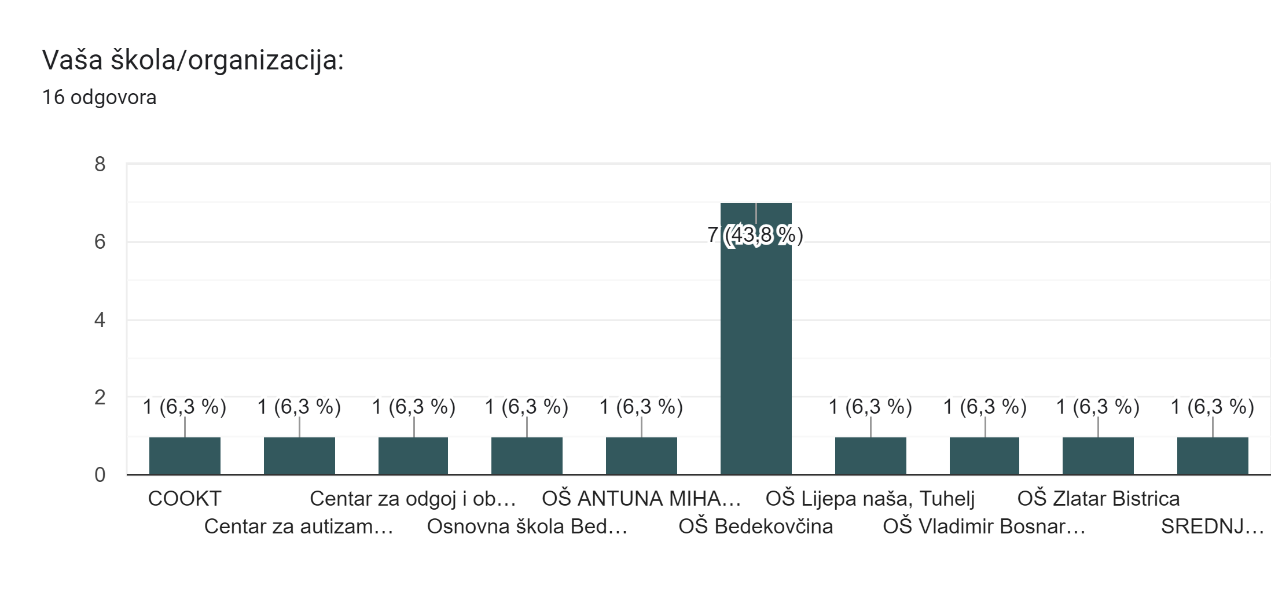 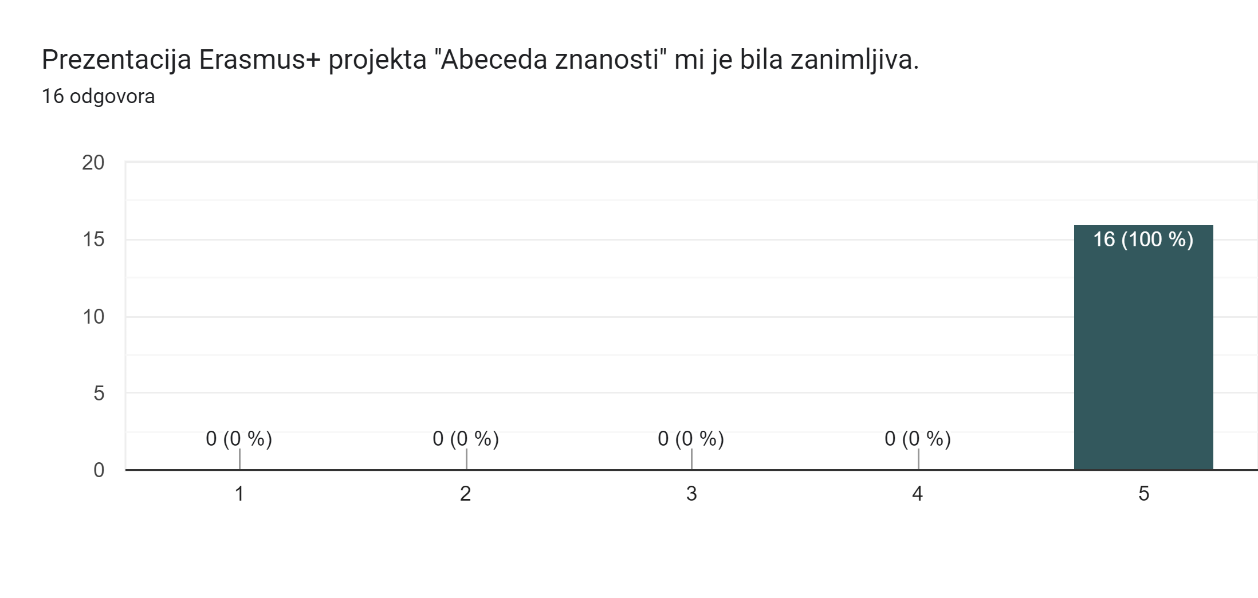 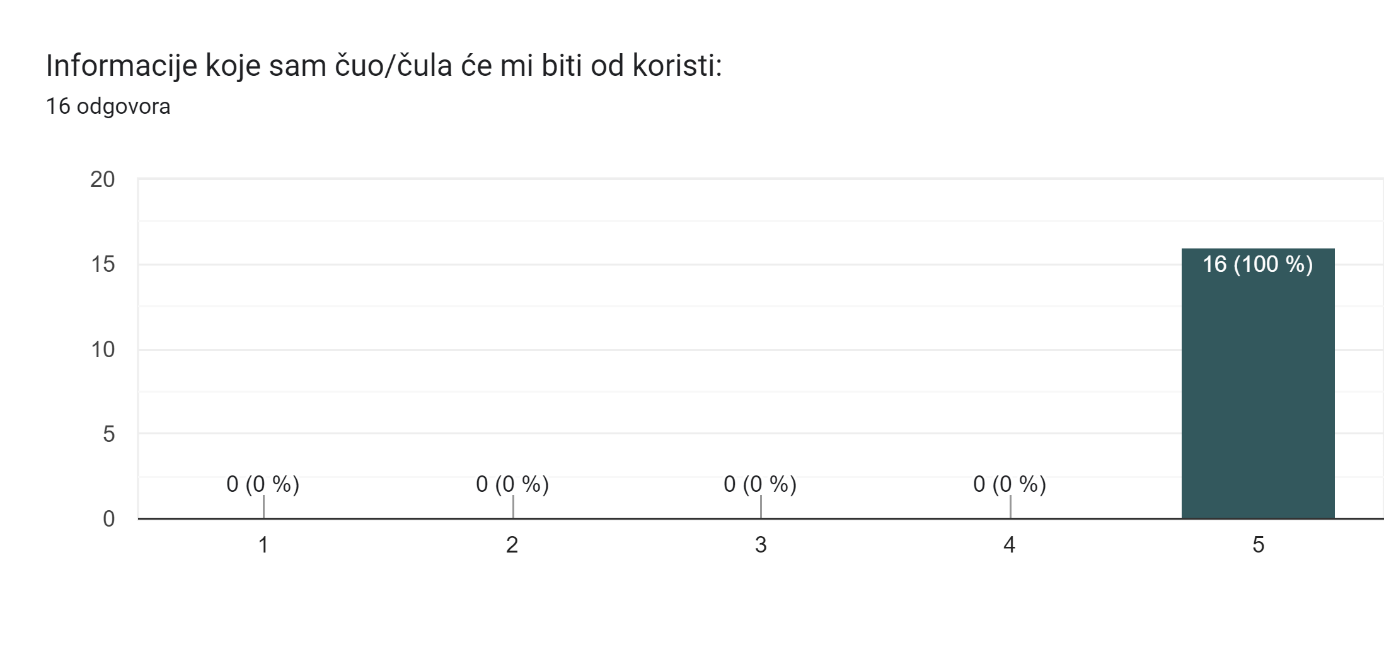 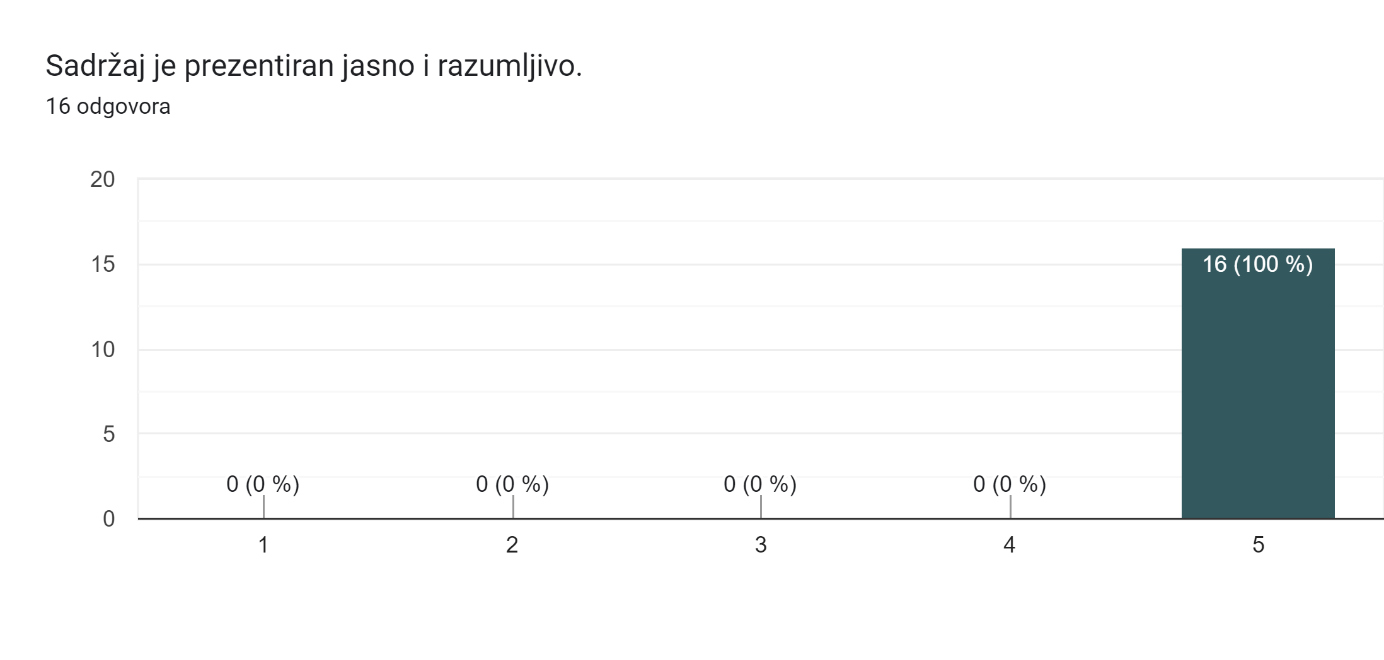 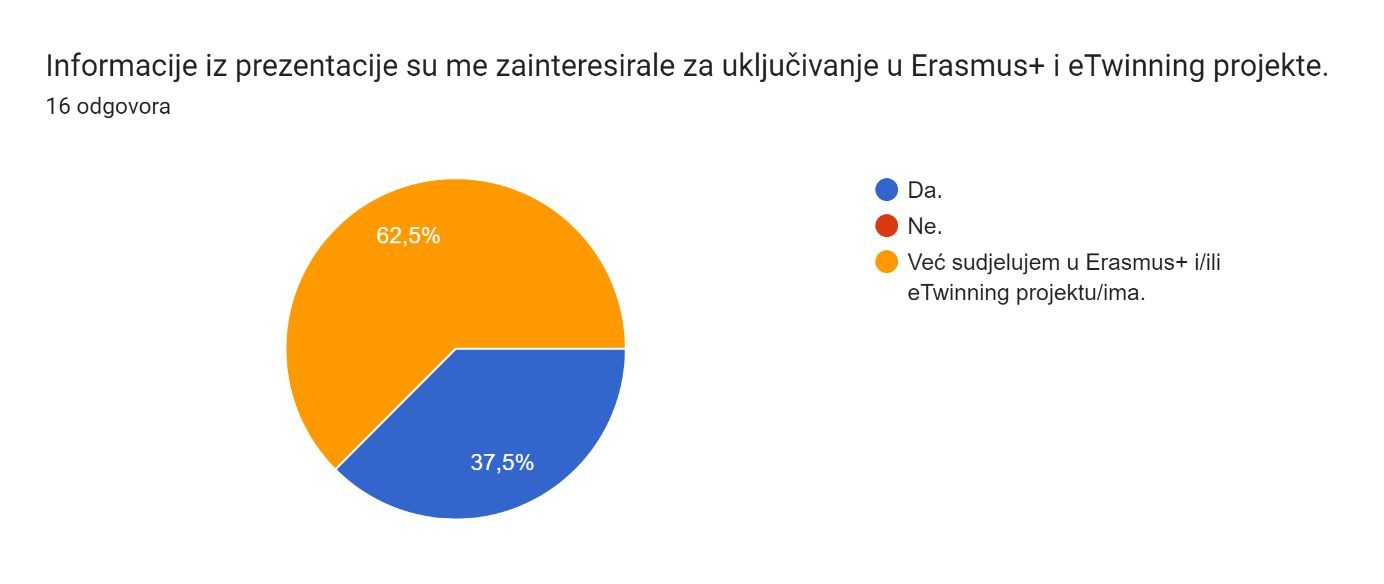 Što je moglo biti bolje:5 odgovora/Sve je jako zanimljivo i detaljno objašnjenoIzvrsni ste.Prvi puta smo u Erasmusu pa mi je zanimljivo čuti iskustva.Je li Vam se nešto posebno dopalo i/ili će Vam koristiti:7 odgovoraSve mi se svidjelo.Sve je bilo jasno i zanimljivo.Sve će mi biti korisno.Veliki izbor aktivnostiAktivnosti iz projekta te izbor ustanova i organizacija kao vanjskih suradnika.Hvala na pozivu na online završnicu projekta. Sve je bilo jako korisno, a posebno me dojmio dio koji se odnosio na akreditaciju, sad su mi neke stvari puno jasnije. Hvala još jednom.STEM kamp nisam znala da ste i to organizirali. Bravo!Ako želite još nešto reći:6 odgovoraPohvale koordinatorici na izrazito dobrom i stručnom vođenju projekata!Bravo za učenike, nastavnike i ravnateljaČestitke na trudu, angažmanu, raznovrsnim aktivnostima i detaljnoj prezentaciji.Ovim putem želim se zahvaliti na podršci koju ste pružili našoj školi- Centar za autizam Osijek. Uz Vaše vrlo jasne i korisne savjete osjećamo se puno sigurnije u provođenju našeg prvog Erasmus+ Ka1 projekta.Marta puno hvala na informacijama, ako zapnemo u izvješću , kontaktirat ću Vašu školu za pomoć.Bravo, sve pohvale za vaše aktivnosti u projektima.